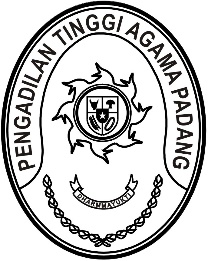 Nomor     	: W3-A/     /KP.04.6/1/2022	25 Januari 2022Lampiran	: -Perihal	:	Panggilan Pelantikan Yth. Novia Mayasari, S.E.Berdasarkan Surat Keputusan Sekretaris Mahkamah Agung RI Nomor 
1/SEK/Kp.1/SK/I/2022 tentang Pengangkatan Calon Pegawai Negeri Sipil menjadi Pegawai Negeri Sipil a.n. Novia Mayasari, S.E., dengan ini kami minta Saudara untuk mengikuti acara Pelantikan dan Pengambilan Sumpah yang Insya Allah akan dilaksanakan pada :Hari/Tanggal	:	Rabu/ 26 Januari 2022Jam	:	09.00 WIB s.d. selesai Tempat	:	Pengadilan Tinggi Agama Padang,		Jl. By Pass KM. 24, Anak Air, PadangPakaian	:	KorpriDemikian disampaikan atas kerjasamanya diucapkan terima kasih.Wassalam,Ketua,Zein Ahsan